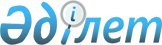 2021-2023 жылдарға арналған Тимирязев ауданы Мичурин ауылдық округінің бюджетін бекіту туралыСолтүстік Қазақстан облысы Тимирязев аудандық мәслихатының 2021 жылғы 8 қаңтардағы № 51/13 шешімі. Солтүстік Қазақстан облысының Әділет департаментінде 2021 жылғы 12 қаңтарда № 6970 болып тіркелді
      Ескерту. 01.01.2021 бастап қолданысқа енгізіледі – осы шешімінің 5-тармағымен.
      Қазақстан Республикасының 2008 жылғы 04 желтоқсандағы Бюджет кодексінің 9-1-бабының 2-тармағына, 75-бабына, Қазақстан Республикасының 2001 жылғы 23 қаңтардағы "Қазақстан Республикасындағы жергілікті мемлекеттік басқару және өзін-өзі басқару туралы" Заңының 6-бабының 2-7-тармағына сәйкес Тимирязев аудандық мәслихаты ШЕШІМ ҚАБЫЛДАДЫ:
      1. 2021-2023 жылдарға арналған Тимирязев ауданы Мичурин ауылдық округінің бюджеті осы шешімге тиісінше 1, 2 және 3-қосымшаларға сәйкес, оның ішінде 2021 жылға келесі көлемдерде бекітілсін:
      1) кірістер – 17 069 мың теңге:
      салықтық түсімдер бойынша – 2 023 мың теңге;
      салықтық емес түсімдер бойынша – 0 мың теңге;
      негізгі капиталды сатудан түсетін түсімдер бойынша – 0 мың теңге;
      трансферттер түсімі бойынша – 15 046 мың теңге;
      2) шығындар – 17 069 мың теңге; 
      3) таза бюджеттік кредиттеу – 0 мың теңге:
      бюджеттік кредиттер – 0 мың теңге;
      бюджеттік кредиттерді өтеу – 0 мың теңге; 
      4) қаржы активтерімен операциялар бойынша сальдо – 0 мың теңге: 
      қаржы активтерін сатып алу – 0 мың теңге;
      мемлекеттің қаржы активтерін сатудан түсетін түсімдер – 0 мың теңге;
      5) бюджет тапшылығы (профициті) – 0 мың теңге;
      6) бюджет тапшылығын қаржыландыру ( профицитін пайдалану)– 0 мың теңге:
      қарыздар түсімі – 0 мың теңге;
      қарыздарды өтеу – 0 мың теңге;
      бюджет қаражатының пайдаланылатын қалдықтары – 0 мың теңге.
      2. 2021 жылға арналған ауылдық округтің бюджетінің кірістері Қазақстан Республикасының Бюджет кодексіне сәйкес мына салықтық түсімдер есебінен қалыптастырылатыны белгіленсін:
      ауылдық округтің аумағындағы осы салықты салу объектілері бойынша жеке тұлғалардың мүлкіне салынатын салықтан;
      ауылдың аумағындағы жер учаскелері бойынша жеке және заңды тұлғалардан алынатын, елдi мекендер жерлерiне салынатын жер салығынан;
      мына көлік құралдары салығынан:
      тұрғылықты жері ауылдың аумағындағы жеке тұлғалардан;
      өздерінің құрылтай құжаттарында көрсетілетін тұрған жері ауылдың, аумағында орналасқан заңды тұлғалардан алынатын көлік құралдары салығынан.
      3. Ауылдық округ бюджетінің кірістері келесі салықтық емес түсімдер есебінен қалыптастырылатыны белгіленсін:
      ауылдық округтің коммуналдық меншігінен (жергілікті өзін-өзі басқарудың коммуналдық меншігінен) түсетін кірістерден:
      ауылдық округтің коммуналдық меншігінің (жергілікті өзін-өзі басқарудың коммуналдық меншігінің) мүлкін жалға беруден түсетін кірістерден;
      ауылдық округ бюджетіне түсетін басқа да салықтық емес түсімдерден.
      4. Ауылдық округ бюджетінде 2021 жылға арналған аудандық бюджеттен 14 696 мың теңге сомасында бюджеттік субвенциялар қарастырылғанын ескерілсін.
      5. Осы шешім 2021 жылғы 1 қаңтардан бастап қолданысқа енгізіледі. 2021 жылға арналған Мичурин ауылдық округінің бюджеті 2022 жылға арналған Мичурин ауылдық округінің бюджеті 2023 жылға арналған Мичурин ауылдық округінің бюджеті
					© 2012. Қазақстан Республикасы Әділет министрлігінің «Қазақстан Республикасының Заңнама және құқықтық ақпарат институты» ШЖҚ РМК
				
      Аудандық мәслихат сессиясының төрағасы

С. Мустафин

      Аудандық мәслихаттың хатшысы

С. Мустафин
Тимирязев аудандық мәслихатының2021 жылғы 8 қаңтардағы№ 51/13 шешіміне1-қосымша
Санаты
Сыныбы
Кіші сыныбы
Атауы
Сомасы (мың теңге)
1) Кірістер
17 069
1
Салықтық түсімдер
2 023
04
Меншікке салынатын салықтар
1581
1
Мүлiкке салынатын салықтар
190
3
Жер салығы
52
4
Көлiк құралдарына салынатын салық
1339
2
Салықтық емес түсімдер
442
01
Мемлекттік меншіктен түсетін кірістер
442
5
Мемлекет меншігіндегі мүлікті жалға беруден түсетін кірістер
442
4
Трансферттердің түсімдері
15 046
02
Мемлекеттiк басқарудың жоғары тұрған органдарынан түсетiн трансферттер
15 046
3
Аудандық (областық маңызы бар қала) бюджеттен трансферттер
15 046
Функционалдық топ
Бюджеттік бағдарламалардыңәкімшісі
Бағдарлама
Атауы
Сомасы (мың теңге)
2) Шығындар
17 069
01
Жалпы сипаттағы мемлекеттiк қызметтер
14 812
124
Аудандық маңызы бар қала, ауыл, кент, ауылдық округ әкімінің аппараты
14 812
001
Аудандық маңызы бар қала, ауыл, кент, ауылдық округ әкімінің қызметін қамтамасыз ету жөніндегі қызметтер
14 812
07
Тұрғын үй-коммуналдық шаруашылық
200
124
Аудандық маңызы бар қала, ауыл, кент, ауылдық округ әкімінің аппараты
200
008
Елді мекендердегі көшелерді жарықтандыру
200
08
Мәдениет,спорт, туризм және ақпараттық кеңістік
1 907
124
Аудандық маңызы бар қала, ауыл, кент, ауылдық округ әкімінің аппараты
1 907
006
Жергілікті деңгейде мәдени-демалыс жұмысын қолдау
1 907
12
Көлік және коммуникация
150
124
Аудандық маңызы бар қала, ауыл, кент, ауылдық округ әкімінің аппараты
150
013
Аудандық маңызы бар қалаларда, ауылдарда, қенттерде, ауылдық округтерде автомобиль жолдарының жұмысістеуін қамтамасыз ету
150
3) Таза бюджеттік кредиттеу
0
4) Қаржы активтерімен операциялар бойынша сальдо
0
5) Бюджет тапшылығы (профицитi)
0
6) Бюджет тапшылығын қаржыландыру (профицитін пайдалану)
0Тимирязев аудандық мәслихатының2021 жылғы 8 қаңтардағы № 51/13 шешіміне 2-қосымша
Санаты
Сыныбы
Кіші сыныбы
Атауы
Сомасы (мың теңге)
1)Кірістер
17 138
1
Салықтық түсімдер
2 092
04
Меншікке салынатын салықтар
1 650
1
Мүлiкке салынатын салықтар
191
3
Жер салығы
53
4
Көлiк құралдарына салынатын салық
1406
2
Салықтық емес түсімдер
442
01
Мемлекттік меншіктен түсетін кірістер
442
5
Мемлекет меншігіндегі мүлікті жалға беруден түсетін кірістер
442
4
Трансферттердің түсімдері
15 046
02
Мемлекеттiк басқарудың жоғары тұрған органдарынан түсетiн трансферттер
15 046
3
Аудандық (областық маңызы бар қала) бюджеттен трансферттер
15 046
Функционалдық топ
Бюджеттік бағдарламалардыңәкімшісі
Бағдарлама
Атауы
Сомасы (мың теңге)
2)Шығындар
17 138
01
Жалпы сипаттағы мемлекеттiк қызметтер
14 881
124
Аудандық маңызы бар қала, ауыл, кент, ауылдық округ әкімінің аппараты
14 881
001
Аудандық маңызы бар қала, ауыл, кент, ауылдық округ әкімінің қызметін қамтамасыз ету жөніндегі қызметтер
14 881
07
Тұрғынүй-коммуналдық шаруашылық
200
124
Аудандық маңызы бар қала, ауыл, кент, ауылдық округ әкімінің аппараты
200
008
Елді мекендердегі көшелерді жарықтандыру
200
08
Мәдениет,спорт,туризм және ақпараттық кеңістік
1 907
124
Аудандық маңызы бар қала, ауыл, кент, ауылдық округ әкімінің аппараты
1 907
006
Жергілікті деңгейде мәдени-демалыс жұмысын қолдау
1 907
12
Көлік және коммуникация
150
124
Аудандық маңызы бар қала, ауыл, кент, ауылдық округ әкімінің аппараты
150
013
Аудандық маңызы бар қалаларда, ауылдарда, қенттерде, ауылдық округтерде автомобиль жолдарының жұмысістеуін қамтамасыз ету
150
3) Таза бюджеттік кредиттеу
0
4) Қаржы активтермен операциялар бойынша сальдо
0
5) Бюджет тапшылығы (профицитi)
0
6) Бюджет тапшылығын қаржыландыру (профицитін пайдалану)
0Тимирязев аудандық мәслихатының2021 жылғы 8 қаңтардағы № 51/13 шешіміне 3-қосымша
Санаты
Сыныбы
Кіші сыныбы
Атауы
Сомасы (мың теңге)
1) Кірістер
17 210
1
Салықтық түсімдер
2 164
04
Меншікке салынатын салықтар
1 722
1
Мүлiкке салынатын салықтар
192
3
Жер салығы
54
4
Көлiк құралдарына салынатын салық
1 476
2
Салықтық емес түсімдер
442
01
Мемлекттік меншіктен түсетін кірістер
442
5
Мемлекет меншігіндегі мүлікті жалға беруден түсетін кірістер
442
4
Трансферттердің түсімдері
15 046
02
Мемлекеттiк басқарудың жоғары тұрған органдарынан түсетiн трансферттер
15 046
3
Аудандық (областық маңызы бар қала) бюджеттен трансферттер
15 046
Функционалдық топ
Бюджеттік бағдарламалардыңәкімшісі
Бағдарлама
Атауы
Сомасы (мың теңге)
2) Шығындар
17 210
01
Жалпы сипаттағы мемлекеттiк қызметтер
14 953
124
Аудандық маңызы бар қала, ауыл, кент, ауылдық округ әкімінің аппараты
14 953
001
Аудандық маңызы бар қала, ауыл, кент, ауылдық округ әкімінің қызметін қамтамасыз ету жөніндегі қызметтер
14 953
07
Тұрғын үй-коммуналдық шаруашылық
200
124
Аудандық маңызы бар қала, ауыл, кент, ауылдық округ әкімінің аппараты
200
008
Елді мекендердегі көшелерді жарықтандыру
200
8
Мәдениет,спорт,туризм және ақпараттық кеңістік
1 907
124
Аудандық маңызы бар қала, ауыл, кент, ауылдық округ әкімінің аппараты
1 907
006
Жергілікті деңгейде мәдени-демалыс жұмысын қолдау
1 907
12
Көлік және коммуникация
150
124
Аудандық маңызы бар қала, ауыл, кент, ауылдық округ әкімінің аппараты
150
013
Аудандық маңызы бар қалаларда, ауылдарда, қенттерде, ауылдық округтерде автомобиль жолдарының жұмысістеуін қамтамасыз ету
150
3) Таза бюджеттік кредиттеу
0
4) Қаржы активтерімен операциялар бойынша сальдо
0
5) Бюджет тапшылығы (профицитi)
0
6) Бюджет тапшылығын қаржыландыру (профицитін пайдалану)
0